НЕГОСУДАРСТВЕННОЕ ОБРАЗОВАТЕЛЬНОЕ УЧРЕЖДЕНИЕВЫСШЕГО ОБРАЗОВАНИЯ«ВОСТОЧНО - СИБИРСКИЙ ИНСТИТУТ ЭКОНОМИКИ И МЕНЕДЖМЕНТА»(НОУ ВО «ВСИЭМ»)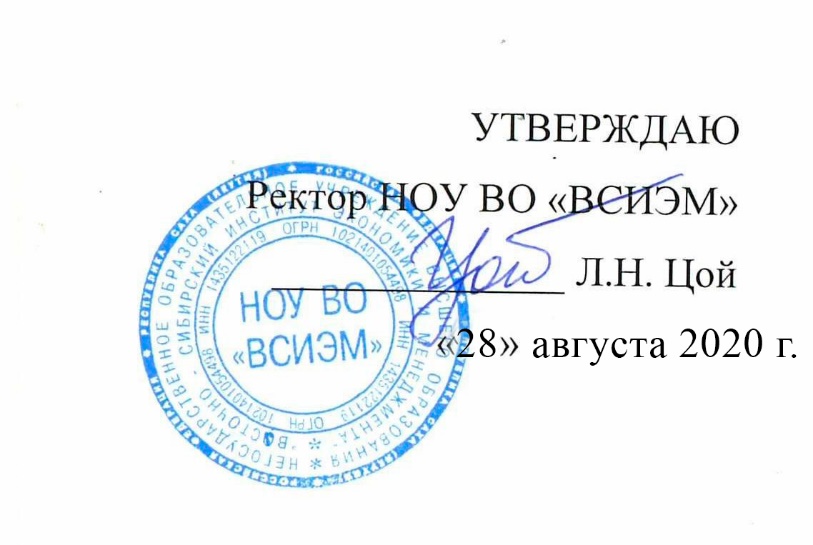 РАБОЧАЯ ПРОГРАММА ДИСЦИПЛИНЫ«ЗЕМЕЛЬНОЕ ПРАВО»Направление подготовки  40.03.01 ЮриспруденцияНаправленность (профиль) основной профессиональной образовательной программы бакалавриата: Гражданско-правовойЯкутск 2020Рабочая программа дисциплины (модуля) составлена в соответствии с:- Федеральным законом от 29.12.2012г. № 273-ФЗ «Об образовании в Российской Федерации»;- Федеральным государственным образовательным стандартом высшего образования по направлению подготовки 40.03.01 Юриспруденция (уровень бакалавриата), утвержденным приказом Министерства образования и науки Российской Федерации № 1511 от 01.12.2016 г. (зарегистрирован Минюстом России 29.12.2016, регистрационный № 45038);- приказом Минобрнауки России от 05.04.2017 № 301 «Об утверждении Порядка организации и осуществления образовательной деятельности по образовательным программам высшего образования – программам бакалавриата, программам специалитета, программам магистратуры» (зарегистрирован Минюстом России 14.07.2017, регистрационный № 47415);- положением по организации  учебного процесса в НОУ ВО «ВСИЭМ», утвержденным ректором Негосударственного образовательного учреждения высшего образования «Восточно-сибирский институт экономики и менеджмента», Л.Н. Цой 14.05.2018 Протокол № 9;- учебным планом по направлению подготовки 38.03.01 Экономика, утвержденным ректором Негосударственного образовательного учреждения высшего образования «Восточно-сибирский институт экономики и менеджмента», Л.Н. Цой 01.08.2020 Протокол №1.Разработчик: Рабочая программа дисциплины рассмотрена на заседании кафедры юриспруденции (протокол от 01.08.2020 № 1).Заведующий кафедрой (д.ю.н., профессор)	А.Н. Ким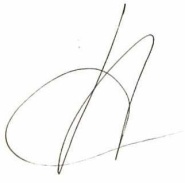 Цели и задачи обучения по дисциплинеЦель обучения по дисциплине «Земельное право» формирование комплексных знаний об основных нормах, понятиях и институтах земельного права, практике применения действующего земельного законодательства; освоение механизма правового регулирования вопросов использования и охраны земель в Российской Федерации и в зарубежных странах; привития навыков использования действующих нормативно-правовых и инструктивно-методических актов в сфере использования и охраны земель в практической деятельности.Основные задачи дисциплины: дать навыки практического использования методов принятия решений в профессиональной деятельности; научить выбирать методы для принятия наиболее эффективных решений в условиях быстро меняющейся реальности, для быстрой адаптации к изменяющимся условиям деятельности.Перечень планируемых результатов обучения по дисциплине, соотнесенных с планируемыми результатами освоения образовательной программыПроцесс изучения дисциплины «Земельное право» направлен на формирование обучающихся по программе высшего образования (бакалавриат) по направлению подготовки 40.03.01 Юриспруденция направленность подготовки «уголовно-правовой» компетенции  Место дисциплины  в структуре образовательной программыДанная дисциплина относится к базовой части Блока 1. Земельное право является основной дисциплиной, которая предназначена для подготовки бакалавров к практической деятельности. Входные знаний, умения и компетенции, необходимые для изучения данного курса, формируются в процессе изучения цикла Б3, прежде всего Теории государства и права, Гражданского право, а также Уголовного права  и Административного права, а также Экологического права. Данную учебную дисциплину дополняют последующее или параллельное изучение дисциплин Предпринимательское право, Жилищное право, Налоговое право. 4. Объем дисциплины в зачетных единицах с указанием количества академических часов, выделенных на контактную работу обучающихся с преподавателем (по видам учебной работы) и на самостоятельную работу обучающихсяОчная форма обученияЗаочная форма* для обучающихся по индивидуальному учебному плану количество часов контактной и самостоятельной работы устанавливается индивидуальным учебным планом.Дисциплина реализуется посредством проведения учебных занятий (включая проведение текущего контроля успеваемости) и промежуточной аттестации обучающихся. В соответствии с рабочей программой и тематическим планом изучение дисциплины проходит в форме контактной работы обучающихся с преподавателем и самостоятельной работы обучающихся. При реализации дисциплины предусмотрена аудиторная контактная работа и внеаудиторная контактная работа, посредством электронной информационно-образовательной среды. Учебный процесс в аудитории осуществляется в форме лекций и практических занятий. В лекциях раскрываются основные темы изучаемого курса, которые входят в рабочую программу. На практических занятиях более подробно изучается программный материал в плоскости отработки практических умений и навыков и усвоения тем. Внеаудиторная контактная работа включает в себя проведение текущего контроля успеваемости (тестирование) в электронной информационно-образовательной среде.5. Содержание дисциплины, структурированное по темам с указанием отведенного на них количества академических часов и видов учебных занятий5.1. Разделы дисциплины и трудоемкость по видам учебных занятийТематический план для очной формы обучения5.2. Содержание дисциплины, структурированное по темам (разделам)Тема 1. Понятие и общая характеристика отрасли земельного права. Источники земельного права. Земельное законодательство.Понятие, предмет и задачи отрасли «земельное право». Связь земельного права с естественными и общественными науками. Земельное право как комплексная отрасль российского права. Земельное право как учебная дисциплина. Понятие и система источников земельного права: правовые обычаи, судебная практика, нормативные договоры, общепризнанные принципы и международные договоры, нормативные правовые акты. Конституционные основы земельного права. Земельное законодательство Российской Федерации: определение, принципы и состав. Подзаконные акты, нормативные акты органов местного самоуправления, нормативные акты организаций – источники земельного права.Основные термины.Предмет земельного права. Источники земельного права. Нормативные правовые акты. Правовые акты. Правовые основы земельных правоотношений. Законодательство о земле. Земельные законы. Подзаконные акты, регулирующие земельные отношения. Правовые акты органов местного самоуправления. Контрольные вопросы.    1. Предмет земельного права—общественные земельные отношения. 2. Земля как объект общественных земельных отношений.3. Система земельного права. 4. Соотношение земельного права с экологическим, гражданским, административным и другими отраслями права.5. Понятие и система источников земельного права.6. Конституционные основы земельного права.7. Современное состояние земельного законодательства и тенденции его развития.Тема 2. Понятие и структура земельных правоотношений. Земельные правовые нормы. Субъекты и объекты земельных правоотношений.Понятие и виды земельных правоотношений. Субъекты и объекты земельных правоотношений. Понятие и виды земельных участков. Правовой режим земель: категории, виды земель, земельные угодья. Содержание земельных правоотношений. Ограничение прав лиц, использующих земельные участки. Целевое назначение земельного участка. Основания возникновения, изменение и прекращение земельных правоотношений. Соотношение понятий субъект и участник земельных правоотношений.  Субъекты земельных правоотношений: граждане, юридические лица, Российская Федерация, субъекты Российской Федерации, муниципальные образования, иностранные граждане, лица без гражданства, иностранные юридические лица. Объекты отношений: земля как природный ресурс и природный объект, земельный участок, часть земельного участка.Основные термины.Земельные правоотношения. Правовая норма. Использование и охрана земель. Субъекты земельных правоотношений. Объекты земельных правоотношений. Земельный участок. Правовой режим земель и земельных участков. Контрольные вопросы.    1. Земельные правоотношения – понятие, виды, структура.2. Понятие и виды земельных правовых норм.3. Механизм реализации норм земельного права и земельных правоотношений: понятие структура, факторы эффективности.4. Целевое назначение земельного участка и его разрешенное использование.5. Участники земельных отношений и их наименование.6. Объекты отношений и их легальное определение.Тема 3. Состав земель РФ. Перевод земель из одной категории в другую. Право собственности и иные права на землю.Подразделение земель в РФ по целевому назначению на земли сельскохозяйственного назначения; земли населенных пунктов; земли промышленности, энергетики, транспорта, связи, радиовещания, телевидения, информатики, земли для обеспечения космической деятельности, земли обороны, безопасности и земли иного специального назначения; земли особо охраняемых территорий и объектов; земли лесного фонда; земли водного фонда; земли запаса. Отнесение земель к категориям, перевод их из одной категории в другую. Понятие собственности и права собственности на землю. Собственность на землю как экономическое отношение. Блага и бремя собственности на землю. Формы и виды собственности на землю. Соотношение понятий «право собственности на землю» и «земля как достояние народов, проживающих на соответствующей территории». Права на землю лиц, не являющихся собственниками земельных участков.  Понятие и виды ограниченных вещных прав. Право пожизненного наследуемого владения земельными участками. Право постоянного (бессрочного) пользования земельными участками. Право безвозмездного срочного пользования земельными участками. Виды срочного пользования. Право ограниченного пользования чужим земельным участком (сервитут). Виды земельных сервитутов. Понятие аренда земельных участков, договор аренды. Права и обязанности, лиц, не являющихся собственниками земельных участков.Основные термины.Правовой режим. Перевод земель или земельных участков. Земли различных категорий. Право собственности на землю. Иные права на землю. Вещные права на землю. Обязательственные права на землю.Контрольные вопросы.  Категории земель и их разрешенное использование.Перевод земель из категории в категорию. Право собственности на землю.Иные права на землю.Права на землю собственников и лиц, не являющихся собственниками земли.Основания и порядок возникновения, изменения и прекращения прав на землю.Ограничения прав на землю.Юридическое удостоверение (оформление) прав на землю.Государственная регистрация прав на землю. Тема 4. Возникновение и прекращение прав на землю. Осуществление и защита прав на землю.Основания возникновения прав на землю. Обязанность государственной регистрации земельных участков и сделок с ними. Ограничения оборотоспособности земельных участков. Возникновение прав и обязанностей на землю из актов государственных органов и органов местного самоуправления. Нормы и порядок предоставления земельных участков. Приобретение прав на земельные участки посредствам сделок. Понятие и виды сделок с земельными участками. Особенности купли-продажи земельных участков. Формирование в Российской Федерации земельного рынка. Основания прекращения права собственности, ограниченных вещных прав и обязательственных прав на земельные участки. Условия и порядок изъятия, конфискации, реквизиции, отчуждения земельных участков. Условия и порядок отказа лиц от права на земельный участок. Правовые последствия принудительного прекращения прав на земельный участок. Ограничение прав на землю.Понятие принципа беспрепятственного осуществления права, восстановления и защиты нарушенных прав. Осуществление прав на земельный участок. Гражданско-правовые способы защиты вещных прав. Признание и восстановление прав на земельный участок. Возмещение убытков связанных с нарушением прав на земельный участок. Понятие и причины возникновения земельных споров. Порядок рассмотрения земельных споров. Основания и порядок обжалования решений по земельным спорам. Порядок исполнения решений по земельным спорам.Основные термины.Права на землю. Регистрация земельных участков. Оборотоспособность земельных участков. Возникновение прав на земельные участки. Предоставление земельных участков. Сделки с земельными участками. Особенности сделок с земельными участками. Земельный рынок. Прекращение прав на земельные участки. Ограничение прав на земельные участки. Защита земельных прав. Возмещение убытков правообладателям земельных участков. Земельные споры. Контрольные вопросы.  1. Основания возникновения прав на землю и земельные участки.2. Юридический факт возникновения земельного участка.3. Осуществление оборота земельных участков.4. Акты государственных органов и органов местного самоуправления из которых возникают права на земельные участки.5. Как предоставляются земельные участки.6. Как изымаются земельные участки. 7. Какие нормы предоставления земельных участков.8. В чем особенности предоставления земельных участков.9. Как прекращаются права на землю.10. Как ограничиваются права на землю.11. Осуществление прав на земельный участок его правообладателем.12. Как возмещаются убытки при нарушении прав на земельные участки.Тема 5. Правовое регулирование платы за землю и оценка земли. Правовые основы государственного управления в области использования и охраны земель.Принцип платности использования земель. Цель и формы платы за землю. Плата за земли сельскохозяйственного и несельскохозяйственного назначения. Понятие, порядок установления и взимания платы за землю. Использование средств, поступивших от платы за землю. Льготы по взиманию платы за землю. Понятие оценки, рыночной и кадастровой стоимости земли.Понятие и состав системы государственного, муниципального и внутрихозяйственного управление в области использования и охраны земель. Полномочия Российской Федерации, субъектов Российской Федерации, органов местного самоуправления. Правовое обеспечение системы государственного управления в области земельных отношений.  Правовое положение органов исполнительной власти уполномоченных в области охраны и использования земель. Формы и методы управления, применяемые в области земельных отношений. Полномочия органов государственной власти и местного самоуправления по ведению государственного кадастра недвижимости. Состав сведений и документов государственного земельного кадастра. Ведение государственного земельного кадастра. Учет количества и качества земель. Ответственность за нарушение законодательства в области ведения государственного земельного кадастра и учета земельных ресурсов. Формирование автоматизированной системы ведения государственного земельного кадастра и государственного учета объектов недвижимости. Обязанность и основания проведения землеустройства. Полномочия Российской Федерации в области землеустройства, государственная экспертиза землеустроительной документации, контроль в области землеустройства, технические условия и требования к землеустройству. Порядок проведения землеустройства. Понятие межхозяйственного и внутрихозяйственного землеустройства. Состав землеустроительной документации. Ответственность за нарушение законодательства в области землеустройства. Понятие, виды и порядок земельного контроля.Основные термины.Платность пользования землей. Формы платы за землю. Порядок платы. Льготы по плате за пользование земельным участком. Налогооблагаемая база. Оценка земли. Кадастровая стоимость. Рыночная стоимость. Управление в связи с использованием и охраной земли. Государственный кадастр недвижимости. Землеустройство. Земельный контроль. Мониторинг земли.Контрольные вопросы. 1. Как реализуется принцип платности использования земли.2. Какие предусмотрены формы платы за землю.3. Порядок формирования платы за землю.4. Как происходит оценка земли.5.Что понимается под государственным управлением в области использования и оценки земли.6. Как ведется государственный кадастр недвижимости.7. Правовое положение кадастрового инженера.8. Что понимается под землеустройством.9. Осуществление правового регулирования землеустройства.10. Земельный контроль и его значение.  Тема 6. Ответственность за земельные правонарушенияОбщая характеристика института ответственности за земельные правонарушения. Понятие, виды, состав земельных правонарушений. Дисциплинарная и административная ответственность за земельные правонарушения. Уголовная ответственность за земельные преступления. Понятие гражданско-правовой ответственности за земельные правонарушения.Основные термины.Юридическая ответственность. Субъекты ответственности. Противоправные действия, бездействия. Виды ответственности. Административная ответственность. Уголовная ответственность. Дисциплинарная ответственность. Гражданская ответственность. Контрольные вопросы. 1. Основания привлечения к ответственности.2. Правовой режим административной и уголовной ответственности за земельные правонарушения.3. Правовой режим дисциплинарной ответственности за земельные правонарушения.4. Возмещение вреда, причиненного земельными правонарушениями.Тема 7. Правовой режим земель сельскохозяйственного назначения и земель населенных пунктов. Правовой режим земель промышленности, транспорта, связи и земель особо охраняемых территорий и объектов.Понятие и состав земель сельскохозяйственного назначения. Особенности использования и охраны земель сельскохозяйственного назначения. Правовой режим земель крестьянских (фермерских) хозяйств; земельных участков для ведения личного подсобного хозяйства, садоводства, животноводства, огородничества; земель сельскохозяйственных организаций. Формирование и использование фонда перераспределения земель сельскохозяйственного назначения. Условия и порядок предоставление земель сельскохозяйственного назначения физическим лицам, коммерческим и некоммерческим организациям.Понятие и состав земель населенных пунктов. Городские и сельские поселения. Черта городских, сельских поселений и порядок ее установления. Правовое регулирование планирования использования и охраны земель населенных пунктов. Зонирование территории поселений, правовой режим пригородной зоны. Правовое регулирование застройки земель. Правовой режим земельных участков для жилищного, дачного, гаражного строительства, предпринимательской деятельности.Понятие, состав и общая характеристика правового режима земель промышленности, транспорта и иного не сельскохозяйственного назначения. Правовой режим земель промышленности. Правового режим земель транспорта. Правовой режим земель связи, радиовещания телевидения, информатики, космического обеспечения, обороны, безопасности и иного специального назначения. Правовой режим участков для разработки полезных ископаемых. Понятие и состав земель особо охраняемых территорий и объектов. Правовой режим земель особо охраняемых природных территорий. Правовой режим земель лечебно-оздоровительных местностей и курортов. Состав и правовой режим земель природоохранного назначения. Правовой режим земель рекреационного назначения. Правовой режим земель историко-культурного назначения. Понятие и состав особо ценных земель.Основные термины.Состав земель сельскохозяйственного назначения. Крестьянское (фермерское) хозяйство. Личное подсобное хозяйство. Садоводство, животноводство, огородничество. Фонд перераспределения земель. Населенный пункт и их черта. Зонирование территорий. Земли промышленности и иного специального назначения. Земли особо охраняемых территорий и объектов. Особо ценные земли.Контрольные вопросы. 1. Что понимается под землями сельскохозяйственного назначения. 2. В чем заключаются особенности использования земли крестьянским (фермерским) хозяйством. 3. В чем заключаются особенности использования земли под личное подсобное хозяйство.4. В чем заключаются особенности использования земли садоводческими, животноводческими, огородническими объединениями.5. Что понимается под землями в границах населенных пунктов.6. В чем суть деятельности по зонированию территорий.7. Какими нормативными правовыми актами регулируется застройка земель населенных пунктов.8. Что понимается под землями промышленности и иного специального назначения.9.  В чем специфика правового режима земель промышленности и иного специального назначения.10. Что понимается под землями особо охраняемых территорий и объектов.11. В чем специфика правового режима земель особо охраняемых территорий и объектов.Тема 8.  Правовой режим земель лесного фонда, земель водного фонда, земель запаса.Понятие и общая характеристика правового режима земель лесного фонда. Особенности правового регулирования режима земель лесного фонда. Право пользования землями лесного фонда. Порядок изъятие земель лесного фонда для государственных или муниципальных нужд. Перевод земель лесного фонда в другие категории земель. Понятия и виды земель водного фонда. Общая характеристика и особенности регулирования правового режима земель водного фонда. Право пользования землями водного фонда. Правовой режим земель водного фонда, предназначенных для обслуживания водопользователей.Понятие и особенности правового режима земель запаса. Правовое регулирование включения земель в земли запаса. Перевод земель запаса в другие категории земель.Основные термины.Состав земель лесного фонда. Подразделение лесов на группы. Субъекты прав на земли лесного фонда. Нелесные земли лесного фонда. Управление землями лесного фонда. Перевод лесных земель в нелесные. Состав земель водного фонда. Субъекты прав на земли водного фонда. Зоны охраны. Состав земель запаса. Инвентаризация земель запаса.Контрольные вопросы. 1. Что понимается под правовым режимом земель лесного, водного фондов и земель запаса.2. Кто является собственниками земель лесного, водного фондов и земель запаса.3. Кто вправе быть пользователем земель лесного, водного фондов и земель запаса.4. В чем заключаются особенности перевода земель лесного фонда в земли иных категорий.5. Кто осуществляет управление землями лесного, водного фондов и землями запаса4.3. Лабораторные занятия Не предусмотрено4.4. Тематика курсовых работ Не предусмотрена5.1. ЭКЗАМЕНАЦИОННЫЕ ВОПРОСЫЗемельное право как отрасль и как наука.Земельный строй Российской Империи (XIX в.-.).Советский период развития земельного права (1917-1990 гг.).Основные этапы и содержание земельной реформы (1991-2002 гг.).Концептуальная политика совреме6нной России в сфере земельных отношений.Предмет земельного права, субъекты и объекты земельных отношений.Метод правового регулирования земельных отношений.Понятие и классификация норм земельного права.Система отрасли земельного права.Понятие и система источников земельного права.Система земельного законодательства Российской Федерации.Основные принципы земельного законодательства.Законодательные акты - источники земельного права.Конституционные основы земельного права.Нормы гражданского законодательства, регулирующие земельные отношения.Нормы экологического и градостроительного законодательства, регулирующие земельные отношения.Структура и содержание Земельного кодекса РФ.Федеральные земельные законы, законодательные акты субъектов Российской Федерации.Подзаконные акты - источники земельного права, иные акты органов государства.Акты органов местного самоуправления, нормативные договора - источники земельного права.Роль судебной практики в процессе регулирования земельных отношений.Нормативные акты организаций, правовые обычаи - источники земельного права, нормативные технические акты.Структура земельных правоотношений.Возникновение и прекращение земельных правоотношений.Понятие права собственности на природные ресурсы.Понятие и объекты права собственности на землю, собственность на землю.Субъекты и формы собственности на землю.Содержание права собственности на землю.Право частной собственности на землю.Понятие и виды государственной собственности на землю, правовые основы ее разграничения.Право муниципальной собственности на землю, разграничение государственной и муниципальной собственности на землю.Понятие ограниченных вещных и иных прав на землю.Право постоянного пользования земельным участком.Право временного (срочного) пользования земельным участком.Право пожизненного наследуемого владения земельным участком.Понятие аренда земельных участков, договор аренды.Право ограниченного пользования чужим земельным участком (сервитут).Общая характеристика снований возникновения прав на землю.Приобретение прав на земельные участки, находящиеся в государственной или муниципальной собственности.Порядок предоставления земельных участков гражданам и юридическим лицам.Ограничения оборотоспособности земельных участков.Сделки с земельными участками, влекущие за собой смену собственника.Особенности купли-продажи земель в России.Сделки с земельными участками, не сопровождающиеся сменой собственника.Государственная регистрация земельных участков и сделок с ними.Основания прекращения ограниченных вещных прав на земельные участки.Основания прекращения обязательственных прав на земельные участки.Порядок изъятие земельных участков для государственных или муниципальных нужд.Права и обязанности собственников земельных участков.Права и обязанности и лиц, не являющихся собственниками земельных участков, по использованию и охране земли.Осуществление и защита прав на землю в Российской Федерации.Понятие и порядок рассмотрения земельных споров.Понятие и формы платы за землю.Правовые основы оценки земли.Полномочия Российской Федерации, субъектов Российской Федерации, органов местного самоуправления в сфере земельных отношений.Понятие и система государственного управления в сфере использования и охраны земель.Состав земель России, понятие и виды правового режима земель.Система органов исполнительной власти в сфере земельных отношений.Муниципальное, производственное управление в сфере использования и охраны земель.Понятие и состав функций государственного управления в сфере использования и охраны земель.Формирование информационного ресурса в сфере использования и охраны земель.Прогнозирование и планирование использования и охраны земель.Функция распределения (перераспределения) земельных ресурсов.Понятие правовой охраны земель.Понятие государственного мониторинга земель.Государственный земельный кадастр.Организационно-правовой режим землеустройства.Понятие, задачи и порядок осуществления государственного земельного контроля.Муниципальный, общественный и производственный земельный контроль.Общая характеристика ответственности за земельные правонарушения.Дисциплинарная ответственность за земельные правонарушения.Административная ответственность за земельные правонарушения.Уголовная ответственность за земельные правонарушения.Возмещение вреда, причиненного земельными правонарушениями.Правовой режим земель сельскохозяйственного назначения.Правовой режим земель крестьянских (фермерских) хозяйств.Правовой режим земельных участков для ведения личного подсобного хозяйства, садоводства, животноводства, огородничества.Правовой режим земель сельскохозяйственных организаций.Понятие правового режима земель населенных пунктов.Правовые основы планирования и застройки земель населенных пунктов.Правовой режим земель промышленности, транспорта и иного специального назначения.Правовой режим земель особо охраняемых природных территорий.Земли лечебно-оздоровительных местностей и курортов.Состав и правовой режим земель природоохранного назначения.Правовой режим земель рекреационного назначения.Правовой режим земель историко-культурного назначения.Правовой режим земель лесного фонда.Правовой режим земель водного фонда.Понятие и правовой режим земель запаса.Правовое регулирование земельных отношений в зарубежных странах.6. Перечень учебно-методического обеспечения для самостоятельной работы обучающихся по дисциплине (модулю)Самостоятельная  работа обеспечивает подготовку обучающегося к аудиторным занятиям и контрольным мероприятиям по изучаемой дисциплине. Результаты этой подготовки проявляются в активности обучающегося на занятиях и в качестве выполненных контрольных работ, тестовых заданий, сделанных докладов и других форм текущего контроля.Самостоятельная работа по дисциплине «Земельное право» включает следующие виды деятельности:работа с лекционным материалом, предусматривающая проработку конспекта лекций и учебной литературы;поиск (подбор) и обзор литературы, электронных источников информации по индивидуально заданной проблеме курса;выполнение домашнего задания к занятию;выполнение домашней контрольной работы (решение заданий, выполнение упражнений);изучение материала, вынесенного на самостоятельную проработку (отдельные темы, параграфы);подготовка к практическим занятиям;подготовка к контрольной работе;подготовка к зачету.7. Оценочные средства для текущего контроля успеваемости и промежуточной аттестации обучающихся по дисциплинеПорядок, определяющий процедуры оценивания знаний, умений, навыков и (или) опыта деятельности, характеризующих уровень сформированности компетенций определен в Положении о формах, периодичности и порядке текущего контроля успеваемости и промежуточной аттестации обучающихся по образовательным программам высшего образования в НОУ ВО «ВСИЭМ».7.1.  Перечень компетенций с указанием этапов их формирования в процессе освоения образовательной программы Этапы формирования компетенций в процессе освоения ОПОП прямо связаны с местом дисциплин в образовательной программе. Каждый этап формирования компетенции, характеризуется определенными  знаниями, умениями и навыками и (или) опытом профессиональной деятельности, которые оцениваются в процессе текущего контроля успеваемости, промежуточной аттестации по дисциплине (практике) и в процессе итоговой аттестации. Дисциплина «Земельное право» является промежуточным этапом формирования компетенции ПК-11. Итоговая оценка уровня сформированности компетенций ПК-11. определяется в период итоговой аттестации. В процессе изучения дисциплины, компетенции также формируются поэтапно. Основными этапами формирования ПК-11. при изучении дисциплины «Уголовное право» является последовательное изучение содержательно связанных между собой тем учебных занятий. Изучение каждой темы предполагает овладение обучающимися необходимыми дескрипторами (составляющими) компетенций. Для оценки уровня сформированности компетенций в процессе изучения дисциплины «Земельное право» предусмотрено проведение текущего контроля успеваемости по темам (разделам) дисциплины и промежуточной аттестации по дисциплине – экзамен7.2. Показатели и критерии оценивания компетенций на различных этапах их формирования, описание шкал оцениванияНа этапах текущего контроля успеваемости по дисциплине показателями успеваемости являются результаты выполнения тестов.Критерии оценки результатов тестирования по дисциплине «Земельное право»:Показателями оценивания компетенций на этапе промежуточной аттестации по дисциплине «Земельное право» являются результаты обучения дисциплине. Шкала оценивания, в зависимости от уровня сформированности компетенцийОценочный лист результатов обучения по дисциплине Оценка по дисциплине зависит от уровня сформированности компетенций, закрепленных за дисциплиной и представляет собой среднее арифметическое от выставленных оценок по отдельным результатам обучения (знания, умения, навыки). Оценка «отлично» выставляется, если среднее арифметическое находится  в интервале от 4,5 до 5,0.Оценка «хорошо» выставляется, если среднее арифметическое находится  в интервале от 3,5 до 4,4.Оценка «удовлетворительно» выставляется, если среднее арифметическое находится  в интервале от 2,5 до 3,4.Оценка «неудовлетворительно» выставляется, если среднее арифметическое находится  в интервале от 0 до 2,4. ЗаданияСообщения на семинарском занятииПримеры тем сообщений:Предмет земельного права. Источники земельного права. Нормативные правовые акты. Правовые акты. Правовые основы земельных правоотношений. Законодательство о земле. Земельные законы. Подзаконные акты, регулирующие земельные отношения. Правовые акты органов местного самоуправления.Ситуационные задачиПримеры ситуационных задач:Закрытое акционерное общество «Пансионат «Балтиец» (далее – ЗАО «Пансионат «Балтиец») обратилось в арбитражный суд с заявлением о признании незаконным бездействия Комитета по управлению городским имуществом Санкт-Петербурга (далее – КУГИ), выразившегося в непринятии решения по заявке Общества  на продажу в собственность земельного участка по адресу: пос. Репино и обязании КУГИ совершить действия, направленные на устранение допущенного нарушения прав и законных интересов заявителя путем подготовки передаточного распоряжения о передаче земельного участка в собственность заявителя, а также подготовки и передачи соответствующего пакета документов ОАО «Фонд имущества Санкт-Петербурга»; обязании КУГИ в распоряжении о передаче земельного участка в собственность заявителя указать цену выкупа земельного участка, действующую на момент подачи заявления о выкупе земельного участка.Дайте правовые основания решения спора и спрогнозируйте исход дела.Условия выполнения задания1. Место (время) выполнения задания: в учебной аудитории.2. Каждый критерий оценки сообщения оценивается в 0,5 балла, максимум 4 балла за сообщение. 3. За решение ситуационной задачи баллы начисляются в соответствии со сложностью задания (от 1 до 63 баллов).ТЕСТОВЫЕ ЗАДАНИЯПримеры тестовых заданий:        Тема 1: Понятие и общая характеристика отрасли земельного права. Источники земельного права. Земельное законодательство.1.1     Земельное право является общепризнанной самостоятельной отраслью российского права, так как:          а) присутствуют обособленные, специфические группы общественных отношений;          б) присутствуют специфические субъекты отношений;          в) присутствуют специфические объекты отношений.    1.2      Общая часть земельного права включает в себя правовые институты:           а) правовой режим земель сельскохозяйственного назначения;           б) сделки с земельными участками;           в) международный земельный кадастр.1.3      Особенная часть земельного права включает в себя правовые институты:            а) организационно-правовая охрана земель;            б) юридическая ответственность за земельные правонарушения;            в) правовой режим земель населенных пунктов.1.4     Земельное законодательство регулирует отношения:а) по использованию и охране недр, вод, лесов, животного мира и др. объектов;б) по владению, пользованию и распоряжению землей, земельными участками;в) по использованию и охране земель, земельных участков.1.5     Земельное законодательство находится в ведение:а) Российской Федерации;б) местного самоуправления;в) Российской Федерации и субъектов Российской Федерации.1.6     Земельное законодательство состоит из:а) Земельного кодекса РФ;б) Конституции РФ;в) Земельного кодекса РФ, иных федеральных законов и законов субъектов РФ.1.7  Органы местного самоуправления могут издавать акты, содержащие  нормы земельного права:а) если им разрешено актом Российской Федерации;б) если им разрешено актом субъекта Российской Федерации;в) могут издавать в пределах своих полномочий во исполнение Земельного законодательства.1.8    Нормы предоставления земельных участков в собственность для    ведения личного подсобного хозяйства и индивидуального жилищногостроительства:а) определяются федеральными законами;б) определяются законами субъектов РФ;в) определяются нормативными правовыми актами органов местного самоуправления.1.9  Правоотношения, по поводу земельных участков, предоставленных гражданам для ведения личного подсобного хозяйства:      а) регулируются Земельным кодексом РФ;      б) регулируются ФЗ «Об обороте  земель с/х назначения»;      в) регулируются Гражданским кодексом РФ.Тема 2. Понятие и структура земельных правоотношений. Земельные правовые нормы. Субъекты и объекты земельных правоотношений.2.1     Предметом земельного права выступают волевые осознанные общественные отношения по поводу:          а) земли, как природного ресурса;          б) плодородного слоя, как природного ресурса;          в) земли, как природного объекта и природного ресурса.  2.2     Земельные правоотношения, это отношения по поводу:          а) рационального использования земель;          б) охраны  и использования земель;          в) рационального использования, охраны и управления. 2.3     Земельный участок может быть объектом купли-продажи, если:а) на земельный участок подготовлено землеустроительное дело;б) на земельный участок имеется кадастровый план;в) земельный участок прошел кадастровый учет.2.4  Что  является, в соответствии с Земельным кодексом, объектами земельных отношений?    а) земля как природный объект.    б) части земельных участков.     в) земельные доли.2.5     Субъектом права собственности не может быть?      а) юридическое лицо      б) унитарное предприятие      в) некоммерческая организацияТема 3. Состав земель РФ. Перевод земель из одной категории в другую. Право собственности и иные права на землю.3.1.    Состав земель в Российской Федерации по целевому назначению       насчитывает:     а) пять категорий;     б) шесть категорий;     в) семь категорий.3.2.    Перевод земель, находящихся в федеральной собственности из одной        категории в другую осуществляется:     а) органами исполнительной власти субъектов РФ;          б) Правительством РФ;          в) органами местного самоуправления.3.3.    Исходя, из каких ниже приведенных критериев определяется правовой  режим земель?      а) Исходя из принадлежности земель к той или иной категории земель.      б) Исходя из принадлежности земель к той или иной категории и разрешенного использования в соответствии с зонированием территорий.      в) Исходя из разрешенного использования земель.3.4     По какому признаку земли РФ делятся на семь основных категорий?      а) по целевому назначению.      б) по функциональному использованию.      в) по формам собственности.3.5     Право на служебный надел – это:а) право возмездного срочного пользования земельным участком;б) право безвозмездного срочного пользования земельным участком;в) право безвозмездного бессрочного пользования земельным участком.3.6    Аренда земельного участка может быть прекращена:а) по основаниям и в порядке, предусмотренным Земельным кодексом;б) по основаниям и в порядке, предусмотренным гражданским законодательством;в) по основаниям и в порядке, предусмотренным Земельным кодексом и гражданским законодательством.3.7     Высшим правовым титулом землепользования является:а) титул права постоянного (бессрочного) пользования земельным участком;б) титул права пожизненно наследуемого владения земельным участком;в) титул права собственности.3.8	Кто выступает в качестве плательщиков соразмерной платы за публичный сервитут?     а) Орган государственной власти  или орган местного самоуправления,    установившие публичный сервитут.     б) Субъекты, для обеспечения интересов которых, публичный сервитут установлен.     в) Субъекты, принимавшие участие в общественных слушаниях, с учетом результатов которых, публичный сервитут был установлен.3.9	 Подлежат ли сервитуты государственной регистрации?      а) да.      б) нет.3.10   Что из перечисленного не является вещным правом на земельный участок?      а) право хозяйственного ведения.      б) сервитут.      в) право аренды.3.11   Какие действия вправе совершать арендатор земельного участка без уведомления арендодателя?     а) передавать свои права по договору аренды третьему лицу.     б) получать часть дохода от эксплуатации земельного участка в соответствии с его целевым назначением.    в) сдавать земельный участок в субаренду.Тема 4. Возникновение и прекращение прав на землю. Осуществление и защита прав на землю.4.1     Конфискация земельного участка может быть осуществлена:а) у землепользователя;б) у землевладельца;в) у собственника.4.2     При разрушении здания:а) право на земельный участок у землепользователей и землевладельцев сохраняется;б) право на земельный участок у землепользователей и землевладельцев не сохраняется;в) право на земельный участок у землепользователей и землевладельцев сохраняется при условии начала восстановления здания в течение трех лет.4.3   Право собственности на земельные участки возникает у Российской  Федерации с:      а) момента  разграничения прав собственности;      б) момента государственной регистрации права;      в) момента определяемого Правительством РФ.4.4   По каким, из ниже приведенных оснований, в соответствии ЗК РФ, возникают права на земельные участки?     а)   По основаниям, установленным гражданским законодательством.б) По основаниям, установленным гражданским законодательством и       Федеральными законами.     в)  По основаниям, установленным договорами.4.5   Какой документ выдается заявителю при приеме заявки в земельной кадастровой палате?     а) свидетельство о государственной регистрации прав на недвижимое имущество.     б) кадастровый план земельного участка.     в)  расписка—уведомление о приеме документов.4.6     Какая из перечисленных сделок требует обязательного нотариального   удостоверения?     а) дарение земельного участка.    б) аренда земельного участка.    в)  наследование земельного участка. 4.7     Взимается ли плата за проведение государственной регистрации прав   на недвижимое имущество?     а) да.     б) нет.4.8     В качестве подтверждения правомерности внесения земельного участка  в перечень земельных участков, на которые у Российской Федерации возникает право собственности, в дело на земельный участок в ОБЯЗАТЕЛЬНОМ порядке включается:     а) копия свидетельства о государственной регистрации права
         собственности на недвижимое имущество;     б) копия кадастрового плана земельного участка;     в)  копия свидетельства о государственной регистрации  права на
          земельный участок;4.9     Датой государственной регистрации прав на недвижимое имущество   считается:     а) дата получения документов.     б) дата внесения записи в ЕГРП.     в) дата, установленная решением суда.4.10    Государственной регистрации подлежат:      а) все имущественные права      б) вещные права на недвижимость      в)  обязательственные права.4.11    Права на недвижимость регистрируют?      а) учреждения БТИ.      б) учреждения юстиции по государственной регистрации прав.      в)  учреждения Федерального агентства кадастра объектов
           недвижимости.4.12     Регистрации не подлежит?      а) право оперативного управления.      б) право постоянного (бессрочного пользования).      в) право владения.4.13     Основания для отказа в регистрации установлены?       а) ФЗ «О государственной регистрации прав...».       б) Распоряжением руководителя учреждения юстиции.       в) Правилами ведения ЕГРП.4.14      Право аренды регистрируется        а) Как право пользования        б) Как обязательственное право        в) Посредством регистрации договора аренды.4.15     В каких случаях к отношениям учреждения юстиции и заявителей подлежит применению «Инструкция о государственной регистрации прав и сделок с объектами недвижимого имущества,  расположенными на территории нескольких регистрационных округов»?        а) Подлежит применению во всех случаях        б) Не подлежит применению             в) Подлежит применению в случае, если есть соответствующее
распоряжение руководителя учреждения юстиции по регистрации    прав.4.16      Подлежат   ли   обязательной   государственной   регистрации     договоры аренды земельных участков, заключенных на срок до одного года?        а)  подлежат;        б) не подлежат.4.17     Признание права на земельный участок:а) осуществляется в административном порядке;б) осуществляется в судебном порядке;в) осуществляется в административном и судебном порядке.4.18     Земельные споры могут быть рассмотрены:а) в административном порядке;б) в судебном порядке;в) в административном или судебном порядке.4.19     Право на землю может быть ограничено:а) Земельным кодексом;б) Гражданским кодексом;в) Земельным кодексом, федеральными законами.4.20     Отказ лица от права на земельный участок:а) влечет прекращение права;б) не влечет прекращения права;в) может быть п. «а» и  п. «б».4.21   Споры о разграничении государственной собственности на землю  между РФ, субъектами РФ и муниципальными образованиями:       а) разрешаются с помощью согласительных процедур;       б) разрешаются в судебном порядке;       в) разрешаются с помощью согласительных процедур, а также в   судебном порядке.4.22     За какой период времени до предстоящего изъятия земельного участка его собственник должен быть письменно уведомлен об этом  органом, принявшем решение об изъятии?     а) Не позднее, чем за 1 месяц.     б) Не позднее, чем за полгода.     в) Не позднее, чем за 1 год.4.23     Каким критериям соразмерна плата за сервитут?     а) Расходам собственника земельного участка на его содержание.     б) Размеру земельного налога.в) Убыткам (реальному ущербу и упущенной выгоде), которые причинены собственнику земельного участка, обремененного   сервитутом, в связи с ограничением его прав в результате установления сервитута и (или) временным занятием его земельного участка.Тема 5. Правовое регулирование платы за землю и оценка земли. Правовые основы государственного управления в области использования и охраны земель.5.1     Формой платы за использование земли является:а) налог на недвижимость;б) арендная плата и нормативная цена земли;в) земельный налог и арендная плата.5.2  Для каких целей проводится государственная кадастровая оценка   земель?     а) Для установления кадастровой стоимости земельных участков.     б) Для установления рыночной стоимости земельных участков.     в) Для установления иных видов стоимости земельных участков.5.3   Государственный земельный кадастр – это:а) специальный контроль за соблюдением земельного законодательства;б) государственный контроль за соблюдением земельного законодательства;в) свод сведений об объектах государственного учета, о правовом режиме земель.5.4   Землеустройство – это:а) мероприятия по изучению состояния земель;б) мероприятия по изучению состояния водных объектов;в) мероприятия по изучению состояния гидросферы.5.5   Государственный мониторинг земель – это:а) система наблюдений за состоянием плодородного слоя земли;б) система наблюдений за состоянием земель городов;в) система наблюдений за состоянием земель.5.6 Кем устанавливается порядок кадастрового деления территории  Российской Федерации?     а) Правительством Российской Федерации.     б) Органами исполнительной власти субъекта РФ.     в) Федеральным агентством кадастра объектов недвижимости.5.7 Укажите, что из перечисленного является единицей кадастрового деления территории Российской Федерации?     а) кадастровый массив.     б) кадастровый квартал.     в) кадастровый участок.5.8  Где проводится государственный кадастровый учет земельного участка?     а) по месту нахождения земельного участка.     б)по месту регистрации юридического лица.     в) по месту нахождения учреждения юстиции по регистрации прав.5.9 На какой срок может быть приостановлено проведение государственного кадастрового учета?     а) 7 дней.     б) 10 дней.     в) 1 месяц.5.10  Каков срок проведения государственного кадастрового учета земельного участка?     а) 7 дней со дня подачи заявки.     б) 10 дней со дня подачи заявки.     в) 1 месяц со дня подачи заявки.5.11   Взимается ли плата за проведение государственного кадастрового   учета земельных участков?       а) да.       б) нет.5.12  Носят ли  сведения  государственного  земельного  кадастра   открытый характер?        а) да.        б) нет.        в) да, за исключением сведений, отнесенных законодательством   Российской Федерации к категории ограниченного доступа.5.13  Сведения о земельных участках по форме перечней, предусмотренной  приложением № 1 к Правилам, подготавливаются отдельно по каждому:     а) Федеральному округу;     б) субъекту Российской Федерации;     в) муниципальному образованию.5.14   Кем утверждаются проекты территориального землеустройства?     а) собственниками земельных участков, землевладельцами,
землепользователями     б) органами исполнительной власти     в) не утверждаются.5.15  В каких случаях проводится межевание земель при предоставлении  земельных участков под строительство?       а) во всех случаях       б) при предоставлении земель в собственность       в) при заключении договора аренды.5.16    Требуется ли при проведении межевания согласование границ участка со смежными землевладельцами, землепользователями?       а) требуется       б) не требуется       в) требуется только в определенных, указанных в законе случаях.5.17   Кем утверждается задание на межевание земельного участка?      а) заказчиком работ      б) органом исполнительной власти      в) земельным комитетом5.18  Кем утверждается технический проект межевания земельного участка?     а) заказчиком работ     б) органом исполнительной власти     в) земельным комитетом5.19 Какие документы требуется предоставить в кадастровый орган для постановки земельного участка на государственный кадастровый учет?      а) заявление      б) материалы о межевании земельного участка      в) все, выше перечисленные документы5.20  В каких случаях землеустроительная документация  подлежит   экологической экспертизе?      а) во всех случаях      б) в случаях, установленных законодательством      в) не подлежит экспертизе5.21 Какие документы должны быть представлены в земельную кадастровую палату для государственного кадастрового учета земельного участка?      а) правоустанавливающие документы      б) правоустанавливающие документы и кадастровый паспорт   земельного участка      в) правоустанавливающие документы и материалы межевания земельТема 6. Ответственность за земельные правонарушения. 6.1    Охранительная функция права проявляется в:           а) применении санкций за совершенные земельные правонарушения;           б) целевом, направленном воздействии на предотвращение земельных    правонарушений;           в) верно а) и б).6.2     Под земельным правонарушением понимается:            а) виновное противоправное деяние;            б) действие, направленное на изменение земельного строя;            в) верно а) и б).6.3     Состав земельного правонарушения представлен:            а) объективной стороной;            б) субъективной стороной;            в) верно а) и б).6.4     Объектом земельного правонарушения является:            а) вид общественных земельных отношений;            б) земельный участок;            в) земля как природный ресурс.6.5      Виды юридической ответственности, предусмотренные за земельные правонарушения:             а) материальная ответственность;             б) уголовная ответственность;             в) верно а) и б).Тема 7. Правовой режим земель сельскохозяйственного назначения и земель населенных пунктов. Правовой режим земель промышленности, транспорта, связи и земель особо охраняемых территорий и объектов.7.1   Особо ценные земли это:а) земли сельскохозяйственного назначения;б) земли промышленности, транспорта, связи;в)  земли представляющие научную ценность.7.2  Земли рекреационного назначения – это:а) земли, предназначенные для восстановления плодородия почв;б) земли, предназначенные для туризма;в) земли запаса.7.3   Пригородные зоны это:а) земли, находящиеся в пределах городской черты и составляющие с городом единую инфраструктуру;б) земли, находящиеся за пределами черты городских поселений и составляющие с городом единую инфраструктуру;в) земли не входящие в состав земель поселений.7.4   Зонирование территорий это:а) определение территорий по принципу экологической безопасности с помощью зондирования;б) определение состава земель населенных пунктов в соответствие с градостроительными регламентами;в) определение территорий населенных пунктов по социальным параметрам.7.5   Гражданам, изъявившим желание вести крестьянское хозяйство,           земельные участки предоставляются: а) из земель с/х назначения в соответствии с Земельным кодексом; б) из земель с/х назначения в соответствии с Конституцией; в) из земель с/х назначения в соответствии с Земельным кодексом и законом о крестьянском хозяйстве.7.6   Фонд перераспределения земель - это:а) земельный фонд, созданный из земель разных категорий для ведения личного подсобного хозяйства;б) земельный фонд, созданный из земель с/х назначения для создания крестьянских хозяйств;в) земельный фонд, созданный из земель с/х назначения для создания рекреационных зон.7.7 Может ли субъект РФ принять нормативный правовой акт, содержащий дополнительные ограничения оборота земель с/х назначения:     а) может, если это допускает Земельный кодекс;     б) не может, в соответствии с ФЗ «Об обороте земель с/х назначения»;     в) не может, в соответствии с Гражданским кодексом РФ.7.8  Иностранные граждане, иностранные юридические лица могут обладать  земельными участками из земель с/х назначения:      а) на праве бессрочного пользования;      б) на праве аренды;      в) на праве пожизненного наследуемого владения.7.9    Срок аренды земельных участков из земель с/х назначения:       а) максимально устанавливаются на сорок девять лет;       б) максимально устанавливаются на пятьдесят лет;       в) максимально устанавливаются федеральными законами.7.10    Площадь земельных участков из земель с/х назначения, одновременно   находящихся у одного арендатора:  а) ограничивается величиной не более 10% от площади с/х земель данного субъекта РФ;б) ограничивается величиной не более 20% от площади с/х земель данного субъекта РФ;        в) не ограничивается.   7.11     Земельные участки из земель с/х назначения:         а) могут быть объектами наследования в соответствии с положением           ГК РФ;               б) не могут быть объектами наследования;          в) могут быть объектами наследования в соответствии с законом РФ             «Об обороте земель с/х назначения»7.12      Земельная доля это: а) доля в праве общей собственности на земельные участки из земель с/х назначения;      б) доля в праве общей собственности на земельные участки,   переданные для ведения фермерского хозяйства;      в) доля в праве общей собственности на земельные участки, переданные для ведения садоводства и огородничества.7.13    Подлежит ли государственной регистрации право на земельные доли:             а) подлежит в соответствии с ФЗ «О государственной регистрации прав на недвижимое имущество и сделок с ним»;             б) подлежит в соответствии с ФЗ «О крестьянском (фермерском) хозяйстве»;             в) не подлежит.   7.14   Под землями транспорта понимаются:а) земли, предоставленные под размещение газонефтепроводов и других трубопроводов;б) земли, предоставленные для космических транспортных кораблей;в) земли, предоставленные для нужд обороны и безопасности.7.15   На  землях   каких   категорий   проводится  рекультивация   земельных  участков, предоставленных во временное пользование?     а) на землях всех категорий     б) на землях сельскохозяйственного назначения     в) на землях лесного фонда7.16 Ограничиваются ли в обороте земельные участки, находящиеся в  государственной собственности и предоставленные для обеспечения оборонной промышленности?          а) ограничиваются          б) не ограничивается7.17  Для размещения объектов по переработке радиоактивных материалов в закрытых административно-территориальных образованиях земельные участки предоставляются:          а) в постоянное бессрочное пользование.          б) во владение          в) в безвозмездное срочное пользование.7.18  Могут ли отдельные земельные участки из земель, предоставленных  для нужд обороны и безопасности передаваться гражданам для сельскохозяйственного использования:          а) могут          б) не могут          в) могут на праве аренды или безвозмездного срочного пользования.7.19   В целях обеспечения обороны могут предоставляться земельные участки для:         а) размещения военных организаций.         б) производства космической техники          в) все выше перечисленные земельные участки.7.20 Кто имеет право распоряжаться земельными участками, предоставленными для нужд обороны и безопасности?а)  министерство обороны РФб) начальник воинской части, расположенной на данной территории.в)  федеральное агентство по управлению федеральным имуществом, действующее от имени Российской ФедерацииТема 8.  Правовой режим земель лесного фонда, земель водного фонда, земель запаса.8.1   К землям водного фонда относятся земли:а) водоохранных зон водных объектов;б) занятые природоохранными зонами с уникальным водным ландшафтом;в) занятые гидрогеологическими образованиями искусственного и природного характера.8.2   К землям лесного фонда относятся земли:а)  просеки, дороги - предназначенные для ведения лесного хозяйства ;б) покрытые кустарниковой растительностью вне сомкнутом состоянии;в)  покрытые снежниками с элементами ледников.     8.3	На каком виде права предоставляются земли государственного водного фонда (за исключением обособленных водных объектов) юридическим лицам РФ?     а)  постоянного бессрочного пользования.     б) безвозмездного срочного пользования.     в)  аренды.8.4 Какой орган власти дает разрешение на перевод лесных земель в  нелесные в лесах II и III группы?а)  орган местного самоуправленияб) министерство природных ресурсовв) орган государственной власти субъекта РФ8.5 Какой орган власти дает разрешение на перевод лесных земель в нелесные в лесах I группы?а)  Министерство природных ресурсовб) орган государственной власти субъекта РФв) Правительство РФ.8.6 В каких случаях материалы по переводу лесных земель в нелесные подлежат экологической экспертизе?а)  во всех случаяхб) в случаях, указанных в законодательствев) не подлежат.Условия выполнения задания1. Место (время) выполнения задания: в компьютерном классе.2. Из 549 вопросов по 9 темам для каждого варианта теста случайным образом выбираются по 3 вопроса (всего – 45 вопросов). При прохождении теста студентом происходит перемешивание вопросов и вариантов ответов (порядок предъявления и вопросов, и ответов меняется). Максимальное время выполнения задания: 40 мин.Вопросы к зачетуЗемельное право как отрасль и как наука.Земельный строй Российской Империи (XIX в.-1917 г.).Советский период развития земельного права (1917-1990 гг.).Основные этапы и содержание земельной реформы (1991-2002 гг.).Концептуальная политика совреме6нной России в сфере земельных отношений.Предмет земельного права, субъекты и объекты земельных отношений.Метод правового регулирования земельных отношений.Понятие и классификация норм земельного права.Система отрасли земельного права.Понятие и система источников земельного права.Система земельного законодательства Российской Федерации.Основные принципы земельного законодательства.Законодательные акты - источники земельного права.Конституционные основы земельного права.Нормы гражданского законодательства, регулирующие земельные отношения.Нормы экологического и градостроительного законодательства, регулирующие земельные отношения.Структура и содержание Земельного кодекса РФ.Федеральные земельные законы, законодательные акты субъектов Российской Федерации.Подзаконные акты - источники земельного права, иные акты органов государства.Акты органов местного самоуправления, нормативные договора - источники земельного права.Роль судебной практики в процессе регулирования земельных отношений.Нормативные акты организаций, правовые обычаи - источники земельного права, нормативные технические акты.Структура земельных правоотношений.Возникновение и прекращение земельных правоотношений.Понятие права собственности на природные ресурсы.Понятие и объекты права собственности на землю, собственность на землю.Субъекты и формы собственности на землю.Содержание права собственности на землю.Право частной собственности на землю.Понятие и виды государственной собственности на землю, правовые основы ее разграничения.Право муниципальной собственности на землю, разграничение государственной и муниципальной собственности на землю.Понятие ограниченных вещных и иных прав на землю.Право постоянного пользования земельным участком.Право временного (срочного) пользования земельным участком.Право пожизненного наследуемого владения земельным участком.Понятие аренда земельных участков, договор аренды.Право ограниченного пользования чужим земельным участком (сервитут).Общая характеристика снований возникновения прав на землю.Приобретение прав на земельные участки, находящиеся в государственной или муниципальной собственности.Порядок предоставления земельных участков гражданам и юридическим лицам.Ограничения оборотоспособности земельных участков.Сделки с земельными участками, влекущие за собой смену собственника.Особенности купли-продажи земель в России.Сделки с земельными участками, не сопровождающиеся сменой собственника.Государственная регистрация земельных участков и сделок с ними.Основания прекращения ограниченных вещных прав на земельные участки.Основания прекращения обязательственных прав на земельные участки.Порядок изъятие земельных участков для государственных или муниципальных нужд.Права и обязанности собственников земельных участков.Права и обязанности и лиц, не являющихся собственниками земельных участков, по использованию и охране земли.Осуществление и защита прав на землю в Российской Федерации.Понятие и порядок рассмотрения земельных споров.Понятие и формы платы за землю.Правовые основы оценки земли.Полномочия Российской Федерации, субъектов Российской Федерации, органов местного самоуправления в сфере земельных отношений.Понятие и система государственного управления в сфере использования и охраны земель.Состав земель России, понятие и виды правового режима земель.Система органов исполнительной власти в сфере земельных отношений.Муниципальное, производственное управление в сфере использования и охраны земель.Понятие и состав функций государственного управления в сфере использования и охраны земель.Формирование информационного ресурса в сфере использования и охраны земель.Прогнозирование и планирование использования и охраны земель.Функция распределения (перераспределения) земельных ресурсов.Понятие правовой охраны земель.Понятие государственного мониторинга земель.Государственный земельный кадастр.Организационно-правовой режим землеустройства.Понятие, задачи и порядок осуществления государственного земельного контроля.Муниципальный, общественный и производственный земельный контроль.Общая характеристика ответственности за земельные правонарушения.Дисциплинарная ответственность за земельные правонарушения.Административная ответственность за земельные правонарушения.Уголовная ответственность за земельные правонарушения.Возмещение вреда, причиненного земельными правонарушениями.Правовой режим земель сельскохозяйственного назначения.Правовой режим земель крестьянских (фермерских) хозяйств.Правовой режим земельных участков для ведения личного подсобного хозяйства, садоводства, животноводства, огородничества.Правовой режим земель сельскохозяйственных организаций.Понятие правового режима земель населенных пунктов.Правовые основы планирования и застройки земель населенных пунктов.Правовой режим земель промышленности, транспорта и иного специального назначения.Правовой режим земель особо охраняемых природных территорий.Земли лечебно-оздоровительных местностей и курортов.Состав и правовой режим земель природоохранного назначения.Правовой режим земель рекреационного назначения.Правовой режим земель историко-культурного назначения.Правовой режим земель лесного фонда.Правовой режим земель водного фонда.Понятие и правовой режим земель запаса.Правовое регулирование земельных отношений в зарубежных странах.Условия выполнения задания1. Место (время) выполнения задания: в учебной аудитории.2. Оценивание:Зачет сдан, если студент набрал 65 баллов.8. Перечень основной и дополнительной учебной литературы, необходимой для освоения дисциплины (модуля)а) Основная литература: Земельное  право: учебник : в 2 т. т. 2 Под редакцией: Гонгало Б. М. Издательство: Статут, 2016Земельное  право современной России. Очерки теории: научное издание Под редакцией: Коршунов Николай Михайлович издательство: ЮНИТИ-ДАНА, 2014Земельное  право : краткий курс, Ч. 4 Издательство: РИПОЛ классик, 2017 Гражданское право: учебник Рассолова Т. М. Издательство: Юнити-Дана, 2015Конституция Российской Федерации Земельный кодекс Российской Федерации8. Перечень ресурсов информационно-телекоммуникационной сети «Интернет», необходимых для освоения дисциплины (модуля)а) электронные образовательные ресурсы (ЭОР): www.edu.ru  - Российское образование. Федеральный образовательный портал; http://elibrary.rsl.ru – Российская государственная библиотека: Электронная библиотека.2. http://leb.nlr.ru – Электронный фонд Российской национальной библиотеки.3. http://nlib.sakha.ru/elib/index.php - Электронная библиотека / Национальной библиотеки Республики Саха (Якутия).б) электронно-библиотечные системы (ЭБС): 9. Методические указания для обучающихся по освоению дисциплины (модуля)9.1 Общие методические рекомендации по освоению дисциплины «Земельное право» для обучающихся по направлению 40.03.01. ЮриспруденцияВ соответствии с требованиями ФГОС ВО по направлению подготовки 40.03.01. Юриспруденция реализация компетентностного подхода предусматривает широкое использование в учебном процессе активных и интерактивных форм проведения занятий с целью формирования профессиональных навыков обучающихся. Основными видами учебной работы являются лекционные, практические/семинарские занятия. Групповое обсуждение и индивидуальные консультации обучающихся в процессе решения учебных задач, в т.ч. посредством телекоммуникационных технологий. Обсуждение конкретных ситуаций. Просмотр и анализ учебных фильмов. Успешное изучение дисциплины «Земельное право» предполагает целенаправленную работу обучающихся над освоением ее теоретического содержания, предусмотренного учебной программой, активное участие в подготовке и проведении активных форм учебных занятий. В связи с этим обучающиеся должны руководствоваться рядом методических указаний.Во-первых, при изучении дисциплины следует опираться и уметь конспектировать лекции, так как в учебниках, как правило, излагаются общепринятые, устоявшиеся научные взгляды. Во-вторых, обучающийся обязан целенаправленно готовиться к практическим занятиям. В-третьих, обучающемуся следует внимательно изучить целевую установку по изучаемой дисциплине и квалификационные требования, предъявляемые к подготовке выпускников, рабочую программу и тематический план. Это позволит четко представлять круг изучаемых дисциплиной проблем, ее место и роль в подготовке бакалавра.В-четвертых, качественное и в полном объеме изучение дисциплины возможно при активной работе в часы самостоятельной подготовки. Обучающийся должен использовать нормативные документы, научную литературу и другие источники, раскрывающие в полном объеме содержание дисциплины. Список основной и дополнительной литературы, сайтов интернета предлагается в рабочей программе. При этом следует иметь в виду, что для глубокого изучения дисциплины необходима литература различных видов:а) учебники, учебные и учебно-методические пособия, в том числе и электронные;б) справочная литература – энциклопедии, словари, тематические, терминологические справочники, раскрывающие категориально-понятийный аппарат дисциплины.Изучая учебную литературу, следует уяснить основное содержание той или иной проблемы. 9.2  Методические рекомендации по самостоятельной работе по дисциплине «Земельное право» для обучающихся по направлению подготовки 40.03.01. Юриспруденция Самостоятельная работа обучающихся (СРС) по дисциплине играет важную роль в ходе всего учебного процесса. Методические материалы и рекомендации для обеспечения СРС содержатся в приложении, а также готовятся преподавателем по отдельным темам и выдаются обучающемуся. Для успешного усвоения курса необходимо не только посещать аудиторные занятия, но и вести активную самостоятельную работу. При самостоятельной проработке курса обучающиеся должны:просматривать основные определения и факты;повторить законспектированный на лекционном занятии материал и дополнить его с учетом рекомендованной по данной теме литературы;изучить рекомендованную основную и дополнительную литературу;самостоятельно выполнять задания для самостоятельной подготовки;использовать для самопроверки материалы фонда оценочных средств;Домашнее задание оценивается по следующим критериям:Степень и уровень выполнения задания;Аккуратность в оформлении работы;Использование специальной литературы;Сдача домашнего задания в срок.Оценивание домашних заданий входит в накопленную оценку.10. Перечень информационных технологий используемых при осуществлении образовательного процесса по дисциплине, включая перечень программного обеспечения и информационно-справочных системВ процессе реализации образовательной программы при осуществлении образовательного процесса по дисциплине «Земельное право» применяются следующие информационные технологии:презентационные материалы (слайды по всем темам лекционных и практических занятий); аудио-, видео-, иные демонстрационные средства; проекторы, ноутбуки, персональный компьютер;электронные учебники; словари; периодические издания;Обучающимся НОУ ВО «ВСИЭМ» обеспечена возможность свободного доступа в электронную информационную образовательную среду (ЭИОС).Электронная информационно-образовательная среда − это совокупность электронных информационных и образовательных ресурсов, информационных и телекоммуникационных технологий и средств, обеспечивающих освоение студентами образовательных программ.ЭИОС НОУ ВО «ВСИЭМ» обеспечивает:а)	доступ к учебным планам, рабочим программам дисциплин (модулей), практик, и к изданиям электронных библиотечных систем и электронным образовательным ресурсам, указанным в рабочей программе;б)	фиксацию хода образовательного процесса, результатов промежуточной аттестации и результатов освоения программы бакалавриата;в)	проведение всех видов занятий, процедур оценки результатов обучения, реализация которых предусмотрена с применением электронного обучения, дистанционных образовательных технологий;г)	формирование электронного портфолио обучающегося, в том числе сохранение работ обучающегося, рецензий и оценок на эти работы со стороны любых участников образовательного процесса;д)	взаимодействие между участниками образовательного процесса, в том числе синхронное и/или асинхронное взаимодействия посредством сети «Интернет»;е)	демонстрацию дидактических материалов дисциплины через LCD-проектор;Функционирование электронной информационно-образовательной среды обеспечивается соответствующими средствами информационно-коммуникационных технологий и квалификацией работников, ее использующих и поддерживающих.11. Описание материально-технической базы, необходимой для осуществления образовательного процесса по дисциплинеЗанятия, текущий контроль успеваемости и промежуточная аттестация  по дисциплине «Земельное  право» проводится в учебной аудитории № 502  ( г. Якутск Вилюйский тракт 4 км. дом 3 корпус 2 этаж 5), которая предназначена  для занятий лекционного типа, семинарского типа, групповых и индивидуальных консультаций, текущего контроля и промежуточной аттестации.Для проведения занятий предлагаются наборы демонстрационного оборудования и учебно-наглядных пособий (презентации по темам интерактивных лекций и практических занятий), обеспечивающие тематические иллюстрации, соответствующие данной программе дисциплины:Мультимедийные средства и другая техника для презентаций учебного материалаДля организации самостоятельной работы обучающихся используется:Кабинет для самостоятельной работы студентов №413 ( г. Якутск Вилюйский тракт 4 км. дом 3 корпус 2 этаж 5)12. Средства адаптации образовательного процесса по дисциплине к потребностям обучающихся инвалидов и лиц с ограниченными возможностями здоровья (ОВЗ)	При необходимости  в образовательном процессе НОУ ВО «ВСИЭМ» применяются следующие методы и технологии, облегчающие восприятие информации обучающимися инвалидами и лицами с ОВЗ:создание текстовой версии любого нетекстового контента для его возможного преобразования в альтернативные формы, удобные для различных пользователей;создание контента, который можно представить в различных видах без потер данных или структуры, предусмотреть возможность масштабирования текста и изображений без потери качества;создание возможности для обучающихся воспринимать одну и ту же информацию из разных источников – например, так, чтобы лица с нарушением слуха получали информацию визуально, с нарушением зрения – аудиально;применение программных средств, обеспечивающих возможность освоения навыков и умений, формируемых дисциплиной, за счет альтернативных способов, в том числе виртуальных лабораторий и симуляционных технологий;применение дистанционных образовательных технологий для передачи информации, организации различных форм интерактивной контактной работы обучающегося с преподавателем, в том числе вебинаров, которые могут быть использованы для проведения виртуальных лекций с возможностью взаимодействия всех участник дистанционного обучения, проведения практических занятий, выступление с докладами и защитой выполненных работ, проведение тренингов, организации коллективной работы;применение дистанционных образовательных технологий для организации форм текущего и промежуточного контроля;увеличение продолжительности сдачи обучающимся инвалидом или лицом с ОВЗ форм промежуточной аттестации по отношению к установленной продолжительности их сдачи: зачет и экзамен, проводимый в письменной форме, - не более чем на 90 мин., проводимый в устной форме – не более чем на 20 мин., продолжительности выступления обучающегося при защите курсовой работы – не более чем на 15 мин. НОУ ВО «ВСИЭМ» устанавливает конкретное содержание рабочих программ дисциплин и условия организации и проведения конкретных видов учебных занятий, составляющих контактную работу обучающихся с преподавателем и самостоятельную работу обучающихся с ограниченными возможностями здоровья, инвалидов (при наличии факта зачисления таких обучающихся с учетом конкретных нозологий).ЛИСТ ДОПОЛНЕНИЙ И ИЗМЕНЕНИЙ
рабочей программы дисциплины«Земельное право»Рабочая программа дисциплины рассмотрена на заседании кафедры (протокол от___________ №___) и одобрена на заседании Ученого совета (протокол от ____________ №____) для исполнения в 20__-20__ учебном годуВнесены дополнения (изменения): ______________________________________________________________________________________________________________________________________________________________________________________________________________________________________________________________________________________Заведующий кафедрой _________________________________(подпись, инициалы и фамилия)Рабочая программа дисциплины рассмотрена на заседании кафедры (протокол от___________ №___) и одобрена на заседании Ученого совета (протокол от ____________ №____) для исполнения в 20__-20__ учебном годуВнесены дополнения (изменения): ______________________________________________________________________________________________________________________________________________________________________________________________________________________________________________________________________________________Заведующий кафедрой ___________________________________(подпись, инициалы и фамилия)Рабочая программа дисциплины рассмотрена на заседании кафедры (протокол от___________ №___) и одобрена на заседании Ученого совета (протокол от ____________ №____) для исполнения в 20__-20__ учебном годуВнесены дополнения (изменения): ______________________________________________________________________________________________________________________________________________________________________________________________________________________________________________________________________________________Заведующий кафедрой ___________________________________ (подпись, инициалы и фамилия)Рабочая программа дисциплины рассмотрена на заседании кафедры (протокол от___________ №___) и одобрена на заседании Ученого совета (протокол от ____________ №____) для исполнения в 20__-20__ учебном годуВнесены дополнения (изменения): _________________________________________________________________________________________________________________________________________________________________________________________________________Заведующий кафедрой ___________________________________ (подпись, инициалы и фамилия)Форма обучения:очная, очно-заочная, заочноеВиды профессиональной деятельности: Правоприменительный, экспертно-консультационныйУчебный год:2020/2021Заведующий кафедрой,Доктор юридических наукА.Н. Ким-Кимэн Должность, ученая степень, ученое званиеподписьИ.О. ФамилияКод и описание компетенцииПланируемые результаты обучения по дисциплине ОК-7 способен к самоорганизации и самообразованиюЗнает:	пути			и				средства профессионального самосовершенствования: профессиональные						форумы, конференции, семинары, тренинги; магистратура, аспирантура); систему категорий и методов, направленных на формирование аналитического и логического	мышления;		правовые, экологические и этические аспекты профессиональной			деятельности; закономерности		профессионально- творческого		и			культурно-нравственного развитияОК-7 способен к самоорганизации и самообразованиюУмеет:	анализировать информационные		источники (сайты, форумы, периодические издания);	анализировать культурную, профессиональную и личностную информацию и использовать ее для повышения своей квалификации и личностныхкачествОК-7 способен к самоорганизации и самообразованиюВладеет: навыками организации самообразования, технологиями приобретения, использования и обновления социально-культурных, психологических,профессиональных знанийОПК-1способностью соблюдать Законодательство Российской Федерации, в том числе Конституцию Российской Федерации, федеральные конституционные законы и федеральные законы, а также общепризнанные принципы, нормы международного права и международные договорыРоссийской	ФедерацииЗнает: Конституцию Российской Федерации,	 федеральные конституционные законы и федеральные законы, а также иные нормативные правовые акты, нормы международного права и международныхдоговоров Российской Федерации; их иерархию и юридическую силуОПК-1способностью соблюдать Законодательство Российской Федерации, в том числе Конституцию Российской Федерации, федеральные конституционные законы и федеральные законы, а также общепризнанные принципы, нормы международного права и международные договорыРоссийской	ФедерацииУмеет: правильно толковать нормативные правовые акты, строить свою профессиональную деятельность на основе Конституции РФ и действующего законодательства;ОПК-1способностью соблюдать Законодательство Российской Федерации, в том числе Конституцию Российской Федерации, федеральные конституционные законы и федеральные законы, а также общепризнанные принципы, нормы международного права и международные договорыРоссийской	ФедерацииВладеет: методами принятия юридически значимых решений и выполнения юридических действий только при неукоснительном соблюдении Конституции РФ идействующего законодательства.ОПК-2 способность работать на благо общества и государстваЗнает: понятие конкуренции нормативно-правовых актов в области исполнительной власти и государственного	управления, написание	их		проектов, обсуждение их в процессепринятияОПК-2 способность работать на благо общества и государстваУмеет: обосновать необходимость принятия и разработки нормативно- правового акта, определять место разрабатываемого нормативно- правового акта в системеисточников	государственного управления.ОПК-2 способность работать на благо общества и государстваВладеет:	навыками	понимания и оценивания	фактов		и	явленийпрофессиональной   деятельности  с этической точки зрения, применяет нравственные нормы и правилаОПК-6 способностью	повышать уровень		своейпрофессиональной компетентностиЗнает: понятие и юридическое содержание     чести		и достоинства	личности, правила соблюдения и способы защиты прав и свобод человека игражданинаОПК-6 способностью	повышать уровень		своейпрофессиональной компетентностиУмеет: проявлять уважение  к чести	и достоинству личности,    соблюдать	изащищать права и свободы человека и гражданинаОПК-6 способностью	повышать уровень		своейпрофессиональной компетентностиВладеет: навыками и приемами защиты прав и свобод     человека и гражданинаПК-2 способностью осуществлять профессиональную деятельность на основе развитого правосознания, правового мышления и правовой культурыЗнает основные виды осуществления профессиональной деятельности на основе развитого правосознания, правового мышления и правовой культурыПК-2 способностью осуществлять профессиональную деятельность на основе развитого правосознания, правового мышления и правовой культурыУмеет осуществлять профессиональную деятельность на основе развитого правосознания, правового мышления и правовой культурыПК-2 способностью осуществлять профессиональную деятельность на основе развитого правосознания, правового мышления и правовой культурыВладеет навыками осуществлять профессиональную деятельность на основе развитого правосознания, правового мышления и правовой культурыПК-3 способностью обеспечивать соблюдение законодательства Российской Федерации субъектами праваЗнает основные виды соблюдения законодательства Российской Федерации субъектами праваПК-3 способностью обеспечивать соблюдение законодательства Российской Федерации субъектами праваУмеет Применять  виды соблюдения законодательства Российской Федерации субъектами праваПК-3 способностью обеспечивать соблюдение законодательства Российской Федерации субъектами праваВладеет навыками применения  видов соблюдения законодательства Российской Федерации субъектами праваПК-5 способностью применять нормативные правовые акты, реализовывать нормы материального и процессуального права в профессиональной деятельностиЗнает нормативные правовые актыПК-5 способностью применять нормативные правовые акты, реализовывать нормы материального и процессуального права в профессиональной деятельностиУмеет применять нормативные правовые акты, реализовывать нормы материального и процессуального права в профессиональной деятельностиПК-5 способностью применять нормативные правовые акты, реализовывать нормы материального и процессуального права в профессиональной деятельностиВладеет навыками применения нормативно правовых актов, реализации нормы материального и процессуального права в профессиональной деятельностиПК-6 способностью юридически правильно квалифицировать факты и обстоятельстваЗнает Основные виды квалификации фактов и обстоятельствПК-6 способностью юридически правильно квалифицировать факты и обстоятельстваУмеет юридически правильно квалифицировать факты и обстоятельстваПК-6 способностью юридически правильно квалифицировать факты и обстоятельстваВладеет способностью юридически правильно квалифицировать факты и обстоятельстваПК-15 способностью толковать нормативные правовые актыЗнает нормативные правовые актыПК-15 способностью толковать нормативные правовые актыУмеет толковать нормативные правовые актыПК-15 способностью толковать нормативные правовые актыВладеет навыками толковать нормативные правовые актыВид учебной работыВсего часовСеместрыВид учебной работыВсего часов5Контактная работа* (аудиторные занятия) всего, в том числе:6060лекции3030практические занятия3030Самостоятельная работа*8484Промежуточная аттестация - зачётЭкзамен 36Экзамен 36Общая трудоемкость180180Вид учебной работыВсего часовСеместрыВид учебной работыВсего часов5Контактная работа* (аудиторные занятия) всего, в том числе:1212лекции66практические занятия66Самостоятельная работа*159159Промежуточная аттестация - зачётЭкзамен 9Экзамен 9Общая трудоемкость180180№№ТемасеместрсеместрКоличество часовКоличество часовКоличество часовКоличество часовКоличество часовКоличество часовФормирование компетенций№№ТемасеместрсеместрОчная формаОчная формаОчная формаЗаочная формаЗаочная формаЗаочная форма№№ТемасеместрсеместрВиды учебной работы, включая самостоятельную работу студентов и трудоемкость (в часах)Виды учебной работы, включая самостоятельную работу студентов и трудоемкость (в часах)Виды учебной работы, включая самостоятельную работу студентов и трудоемкость (в часах)Виды учебной работы, включая самостоятельную работу студентов и трудоемкость (в часах)Виды учебной работы, включая самостоятельную работу студентов и трудоемкость (в часах)Виды учебной работы, включая самостоятельную работу студентов и трудоемкость (в часах)№№ТемасеместрсеместрлекцииПрактические занятияСамостоятельная работалекцииПрактические занятияСамостоятельная работаТема 1. Понятие и общая характеристика отрасли земельного права.  Источники земельного права. Земельное законодательство.Тема 1. Понятие и общая характеристика отрасли земельного права.  Источники земельного права. Земельное законодательство.33312120ОК-7, ОПК-1, ОПК-2, ОПК-6, ПК-2, ПК-3, ПК-5, ПК-6, ПК-15Тема 2. Понятие и структура земельных правоотношений. Земельные правовые нормы. Субъекты и объекты земельных правоотношений.Тема 2. Понятие и структура земельных правоотношений. Земельные правовые нормы. Субъекты и объекты земельных правоотношений.33312120ОК-7, ОПК-1, ОПК-2, ОПК-6, ПК-2, ПК-3, ПК-5, ПК-6, ПК-15Тема 3. Состав земель в РФ. Перевод земель из одной категории в другую. Право собственности и иные права на землю.Тема 3. Состав земель в РФ. Перевод земель из одной категории в другую. Право собственности и иные права на землю.444101120ОК-7, ОПК-1, ОПК-2, ОПК-6, ПК-2, ПК-3, ПК-5, ПК-6, ПК-15Тема 4. Возникновение и прекращение прав на землю. Осуществление и защита прав на землю.Тема 4. Возникновение и прекращение прав на землю. Осуществление и защита прав на землю.444101119ОК-7, ОПК-1, ОПК-2, ОПК-6, ПК-2, ПК-3, ПК-5, ПК-6, ПК-15Тема 5. Правовое регулирование платы за землю и оценка земли. Правовые основы государственного управления в области использования и охраны земель.Тема 5. Правовое регулирование платы за землю и оценка земли. Правовые основы государственного управления в области использования и охраны земель.444101119ОК-7, ОПК-1, ОПК-2, ОПК-6, ПК-2, ПК-3, ПК-5, ПК-6, ПК-15Тема 6.Ответственность за земельные правонарушения.Тема 6.Ответственность за земельные правонарушения.444101119ОК-7, ОПК-1, ОПК-2, ОПК-6, ПК-2, ПК-3, ПК-5, ПК-6, ПК-15Тема 7. Правовой режим земель сельскохозяйственного назначения и земель населенных пунктов. Правовой режим земель промышленности, транспорта, связи и земель особо охраняемых территорий и объектовТема 7. Правовой режим земель сельскохозяйственного назначения и земель населенных пунктов. Правовой режим земель промышленности, транспорта, связи и земель особо охраняемых территорий и объектов4410120ОК-7, ОПК-1, ОПК-2, ОПК-6, ПК-2, ПК-3, ПК-5, ПК-6, ПК-15Тема 8. Правовой режим земель лесного фонда, земель водного фонда, земель запасаТема 8. Правовой режим земель лесного фонда, земель водного фонда, земель запаса4410120ОК-7, ОПК-1, ОПК-2, ОПК-6, ПК-2, ПК-3, ПК-5, ПК-6, ПК-15ИТОГО:ИТОГО:ИТОГО:30308466157№ п/пВид учебно-методического обеспечения1Общие методические рекомендации по изучению дисциплины «Земельное право» для обучающихся. 2Методические рекомендации по самостоятельной работе и выполнению контрольных работ по дисциплине «Земельное право» для обучающихся 3Примерный комплект заданий для текущего контроля успеваемости4Типовые задания для тестирования5Вопросы для самоконтроля знаний7Вопросы к зачету% верных решений (ответов)Шкала оценивания80-1005 – «Отлично»61-894 – «Хорошо»40-603 – «Удовлетворительно»0-392 – «Неудовлетворительно»Код и описание компетенцииПланируемые результаты обучения по дисциплине ОК-7 способен к самоорганизации и самообразованиюЗнает:	пути			и				средства профессионального самосовершенствования: профессиональные		форумы, конференции, семинары, тренинги; магистратура, аспирантура); систему категорий и методов, направленных на формирование аналитического и логического	мышления;правовые, экологические и этические аспекты профессиональной			деятельности; закономерност профессионально- творческого		и культурно-нравственного развитияОК-7 способен к самоорганизации и самообразованиюУмеет:	анализировать информационные	источники (сайты, форумы, периодические издания);	анализировать культурную, профессиональную и личностную информацию и использовать ее для повышения своей квалификации и личностныхкачествОК-7 способен к самоорганизации и самообразованиюВладеет: навыками организации самообразования, технологиями приобретения, использования и обновления социально-культурных, психологических,профессиональных знанийОПК-1способностью		соблюдать законодательство Российской Федерации, в том числе Конституцию	РоссийскойФедерации,	федеральные конституционные законы и федеральные законы, а также общепризнанные принципы, нормы международного права и международные		договорыРоссийской	ФедерацииЗнает: Конституцию Российской Федерации,		федеральные конституционные законы и федеральные законы, а также иные нормативные правовые акты, нормы международного	права	и международных			договоров Российской Федерации; их иерархиюи юридическую силуОПК-1способностью		соблюдать законодательство Российской Федерации, в том числе Конституцию	РоссийскойФедерации,	федеральные конституционные законы и федеральные законы, а также общепризнанные принципы, нормы международного права и международные		договорыРоссийской	ФедерацииУмеет: правильно толковать нормативные правовые акты, строить свою профессиональную деятельность	на	основе Конституции РФ и действующегозаконодательства;ОПК-1способностью		соблюдать законодательство Российской Федерации, в том числе Конституцию	РоссийскойФедерации,	федеральные конституционные законы и федеральные законы, а также общепризнанные принципы, нормы международного права и международные		договорыРоссийской	ФедерацииВладеет: методами принятия юридически значимых решений и выполнения юридических действий только при неукоснительном соблюдении Конституции РФ идействующего законодательства.ОПК-2 способность работать на благо общества и государстваЗнает: понятие конкуренции нормативно-правовых актов в области исполнительной власти и государственного	управления, написание	их		проектов, обсуждение их в процессепринятияОПК-2 способность работать на благо общества и государстваУмеет: обосновать необходимость принятия и разработки нормативно- правового акта, определять место разрабатываемого нормативно- правового акта в системеисточников	государственного управления.ОПК-2 способность работать на благо общества и государстваВладеет:	навыками	понимания и оценивания	фактов		и	явленийпрофессиональной   деятельности  с этической точки зрения, применяет нравственные нормы и правилаОПК-6 способностью	повышать уровень		своейпрофессиональной компетентностиЗнает: понятие и юридическое содержание     чести		и достоинства	личности, правила соблюдения и способы защиты прав и свобод человека игражданинаОПК-6 способностью	повышать уровень		своейпрофессиональной компетентностиУмеет: проявлять уважение  к чести	и достоинству личности,    соблюдать	изащищать права и свободы человека и гражданинаОПК-6 способностью	повышать уровень		своейпрофессиональной компетентностиВладеет: навыками и приемами защиты прав и свобод     человека и гражданинаПК-2 способностью осуществлять профессиональную деятельность на основе развитого правосознания, правового мышления и правовой культурыЗнает основные виды осуществления профессиональной деятельности на основе развитого правосознания, правового мышления и правовой культурыПК-2 способностью осуществлять профессиональную деятельность на основе развитого правосознания, правового мышления и правовой культурыУмеет осуществлять профессиональную деятельность на основе развитого правосознания, правового мышления и правовой культурыПК-2 способностью осуществлять профессиональную деятельность на основе развитого правосознания, правового мышления и правовой культурыВладеет навыками осуществлять профессиональную деятельность на основе развитого правосознания, правового мышления и правовой культурыПК-3 способностью обеспечивать соблюдение законодательства Российской Федерации субъектами праваЗнает основные виды соблюдения законодательства Российской Федерации субъектами праваПК-3 способностью обеспечивать соблюдение законодательства Российской Федерации субъектами праваУмеет Применять  виды соблюдения законодательства Российской Федерации субъектами праваПК-3 способностью обеспечивать соблюдение законодательства Российской Федерации субъектами праваВладеет навыками применения  видов соблюдения законодательства Российской Федерации субъектами праваПК-5 способностью применять нормативные правовые акты, реализовывать нормы материального и процессуального права в профессиональной деятельностиЗнает нормативные правовые актыПК-5 способностью применять нормативные правовые акты, реализовывать нормы материального и процессуального права в профессиональной деятельностиУмеет применять нормативные правовые акты, реализовывать нормы материального и процессуального права в профессиональной деятельностиПК-5 способностью применять нормативные правовые акты, реализовывать нормы материального и процессуального права в профессиональной деятельностиВладеет навыками применения нормативно правовых актов, реализации нормы материального и процессуального права в профессиональной деятельностиПК-6 способностью юридически правильно квалифицировать факты и обстоятельстваЗнает Основные виды квалификации фактов и обстоятельствПК-6 способностью юридически правильно квалифицировать факты и обстоятельстваУмеет юридически правильно квалифицировать факты и обстоятельстваПК-6 способностью юридически правильно квалифицировать факты и обстоятельстваВладеет способностью юридически правильно квалифицировать факты и обстоятельстваПК-15 способностью толковать нормативные правовые актыЗнает нормативные правовые актыПК-15 способностью толковать нормативные правовые актыУмеет толковать нормативные правовые актыПК-15 способностью толковать нормативные правовые актыВладеет навыками толковать нормативные правовые актыУровень сформированности компетенцийУровень сформированности компетенцийУровень сформированности компетенцийУровень сформированности компетенцийУровень сформированности компетенцийУровень сформированности компетенций«недостаточный»Компетенции не сформированы.Знания отсутствуют, умения и навыки не сформированы«пороговый»Компетенции сформированы.Сформированы базовые структуры знаний.Умения фрагментарны и носят репродуктивный характер.Демонстрируется низкий уровень самостоятельности практического навыка.«пороговый»Компетенции сформированы.Сформированы базовые структуры знаний.Умения фрагментарны и носят репродуктивный характер.Демонстрируется низкий уровень самостоятельности практического навыка.«продвинутый»Компетенции сформированы.Знания обширные, системные.Умения носят репродуктивный характер применяются к решению типовых заданий.Демонстрируется достаточный уровень самостоятельности устойчивого практического навыка.«высокий»Компетенции сформированы.Знания твердые, аргументированные, всесторонние.Умения успешно применяются к решению как типовых так и нестандартных творческих заданий.Демонстрируется высокий уровень самостоятельности, высокая адаптивность практического навыка«высокий»Компетенции сформированы.Знания твердые, аргументированные, всесторонние.Умения успешно применяются к решению как типовых так и нестандартных творческих заданий.Демонстрируется высокий уровень самостоятельности, высокая адаптивность практического навыкаОписание критериев оценивания Описание критериев оценивания Описание критериев оценивания Описание критериев оценивания Описание критериев оценивания Описание критериев оценивания Обучающийся демонстрирует: - существенные пробелы в знаниях учебного материала; - допускаются принципиальные ошибки при ответе на основные вопросы билета, отсутствует знание и понимание основных понятий и категорий; - непонимание сущности дополнительных вопросов в рамках заданий билета; - отсутствие умения выполнять практические задания, предусмотренные программой дисциплины; - отсутствие готовности (способности) к дискуссии и низкую степень контактности. Обучающийся демонстрирует: - существенные пробелы в знаниях учебного материала; - допускаются принципиальные ошибки при ответе на основные вопросы билета, отсутствует знание и понимание основных понятий и категорий; - непонимание сущности дополнительных вопросов в рамках заданий билета; - отсутствие умения выполнять практические задания, предусмотренные программой дисциплины; - отсутствие готовности (способности) к дискуссии и низкую степень контактности. Обучающийся демонстрирует: - знания теоретического материала; - неполные ответы на основные вопросы, ошибки в ответе, недостаточное понимание сущности излагаемых вопросов;  - неуверенные и неточные ответы на дополнительные вопросы.   - недостаточное владение литературой, рекомендованной программой дисциплины; - умение, без грубых ошибок, решать практические задания, которые следует выполнить. Обучающийся демонстрирует:- знание и понимание основных вопросов контролируемого объема программного материала;- твердые знания теоретического материала.-способность устанавливать и объяснять связь практики и теории, выявлять противоречия, проблемы и тенденции развития;- правильные и конкретные, без грубых ошибок, ответы на поставленные вопросы;- умение решать практические задания, которые следует выполнить.  - владение основной литературой, рекомендованной программой дисциплины; - наличие собственной обоснованной позиции по обсуждаемым вопросам. Возможны незначительные оговорки и неточности в раскрытии отдельных положений вопросов билета, присутствует неуверенность в ответах на дополнительные вопросы.Обучающийся демонстрирует:- знание и понимание основных вопросов контролируемого объема программного материала;- твердые знания теоретического материала.-способность устанавливать и объяснять связь практики и теории, выявлять противоречия, проблемы и тенденции развития;- правильные и конкретные, без грубых ошибок, ответы на поставленные вопросы;- умение решать практические задания, которые следует выполнить.  - владение основной литературой, рекомендованной программой дисциплины; - наличие собственной обоснованной позиции по обсуждаемым вопросам. Возможны незначительные оговорки и неточности в раскрытии отдельных положений вопросов билета, присутствует неуверенность в ответах на дополнительные вопросы.Обучающийся демонстрирует: - глубокие, всесторонние и аргументированные знания программного материала;- полное понимание сущности и взаимосвязи рассматриваемых процессов и явлений, точное знание основных понятий, в рамках обсуждаемых заданий;- способность устанавливать и объяснять связь практики и теории,  - логически последовательные, содержательные, конкретные и исчерпывающие ответы на все задания билета, а также дополнительные вопросы экзаменатора; - умение решать практические задания.- свободное использование в ответах на вопросы материалов рекомендованной основной и дополнительной литературы.Оценка«неудовлетворительно»Оценка«неудовлетворительно»Оценка «удовлетворительно»Оценка«хорошо»Оценка«хорошо»Оценка«отлично»Код компетенцииУровень сформированности компетенции на данном этапе / оценкаОК-7ОПК-1ОПК-2ОПК-6ПК-2ПК-3ПК-5ПК-6ПК-15Оценка по дисциплинеПредмет(ы) оцениванияОбъект(ы)оцениванияПоказатели оценкиКритерии оценкиПК-5 Способность применять нормативные правовые акты, реализовывать нормы материального и процессуального права в профессиональной деятельности;ПК-6 Способность юридически правильно квалифицировать факты и обстоятельства; (ПК-6).Владение культурой мышления, способностью обобщать, анализировать, воспринимать информацию, определять цели и выбирать пути их достижения.Владение навыками юридически правильно квалифицировать факты и обстоятельства.Процент правильных ответов на вопросы теста.Менее 60% – 0 баллов;61 - 75% – 6 баллов;76 - 90% – 8 баллов;91 - 100% – 10 баллов.Предмет (ы) оцениванияОбъект(ы)оцениванияПоказатели оценкиКритерии оценкиПК-5 Способность применять нормативные правовые акты, реализовывать нормы материального и процессуального права в профессиональной деятельности;ПК-6 Способность юридически правильно квалифицировать факты и обстоятельства;ПК-7 Владение навыками подготовки юридических документов;ПК-12 Способен выявлять, давать оценку коррупционного поведения и содействовать его пресечению.правовые акты (ПК-15).Владение культурой мышления, способностью обобщать, анализировать, воспринимать информацию, определять цели и выбирать пути их достижения.Владение навыками логически верно, аргументировано и ясно, строить устную и письменную речь.Владение  навыками  применения нормативных правовых актов,  реализации норм материального и процессуального права в профессиональной деятельности.Владение навыками юридически правильно квалифицировать факты и обстоятельства.Владение приемами толкования различных правовых актов.Полнота ответа на вопрос.Полнота ответов на дополнительные вопросы.Использование при ответе конкретных примеров и  ссылок на нормативно-правовые актыУмение выстраивать междисциплинарные связи.Количество и качество задействованных при ответе показателей.№ п/пДисциплинаСсылка на информационный ресурсНаименование разработки в электронной формеДоступность/срок действия договора«Земельное право»http://biblioclub.ru Электронно-библиотечная система (ЭБС) Индивидуальный неограниченный доступ из любой точки, в которой имеется доступ  к сети Интернет/